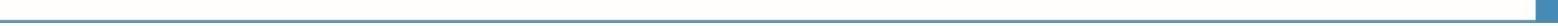 	1	SURNAME(S) *	2	FIRST NAME(S) *	3	ADDRESS	4	DATE OF BIRTH	5	NATIONALITYIssuing organisation	6	NAME OF THE ORGANISATION *	7	DOCUMENT 	NUMBER *	8	ISSUING DATE *Sending partnerSending partnerSending partner	9	NAME AND ADDRESS *	9	NAME AND ADDRESS *	10	STAMP AND/OR SIGNATURE	11	SURNAME(S) AND FIRST NAME(S) OF REFERENCE PERSON/MENTOR *	11	SURNAME(S) AND FIRST NAME(S) OF REFERENCE PERSON/MENTOR *	12	TELEPHONE 	13	TITLE/POSITION 	14	E-MAIL Host partnerHost partnerHost partner	15	NAME AND ADDRESS *	15	NAME AND ADDRESS *	16	STAMP AND/OR SIGNATURE	17	SURNAME(S) AND FIRST NAME(S) OF REFERENCE PERSON/MENTOR *	17	SURNAME(S) AND FIRST NAME(S) OF REFERENCE PERSON/MENTOR *	18	TELEPHONE	19	TITLE/POSITION	20	E-MAILDescription of the mobility experienceDescription of the mobility experienceDescription of the mobility experienceDescription of the mobility experienceDescription of the mobility experienceDescription of the mobility experience	21	OBJECTIVE OF THE MOBILITY EXPERIENCE *	21	OBJECTIVE OF THE MOBILITY EXPERIENCE *	21	OBJECTIVE OF THE MOBILITY EXPERIENCE *	21	OBJECTIVE OF THE MOBILITY EXPERIENCE *	21	OBJECTIVE OF THE MOBILITY EXPERIENCE *	21	OBJECTIVE OF THE MOBILITY EXPERIENCE *	22	EDUCATION OR TRAINING INITIATIVE IN THE COURSE OF WHICH THE MOBILITY EXPERIENCE WAS COMPLETED	22	EDUCATION OR TRAINING INITIATIVE IN THE COURSE OF WHICH THE MOBILITY EXPERIENCE WAS COMPLETED	22	EDUCATION OR TRAINING INITIATIVE IN THE COURSE OF WHICH THE MOBILITY EXPERIENCE WAS COMPLETED	22	EDUCATION OR TRAINING INITIATIVE IN THE COURSE OF WHICH THE MOBILITY EXPERIENCE WAS COMPLETED	22	EDUCATION OR TRAINING INITIATIVE IN THE COURSE OF WHICH THE MOBILITY EXPERIENCE WAS COMPLETED	22	EDUCATION OR TRAINING INITIATIVE IN THE COURSE OF WHICH THE MOBILITY EXPERIENCE WAS COMPLETED	23	COMMUNITY OR MOBILITY PROGRAMME INVOLVED	23	COMMUNITY OR MOBILITY PROGRAMME INVOLVED	23	COMMUNITY OR MOBILITY PROGRAMME INVOLVED	23	COMMUNITY OR MOBILITY PROGRAMME INVOLVED	23	COMMUNITY OR MOBILITY PROGRAMME INVOLVED	23	COMMUNITY OR MOBILITY PROGRAMME INVOLVEDErasmus+ Key Action 1 Adult EducationErasmus+ Key Action 1 Adult EducationErasmus+ Key Action 1 Adult EducationErasmus+ Key Action 1 Adult EducationErasmus+ Key Action 1 Adult EducationErasmus+ Key Action 1 Adult Education		DURATION OF THE EUROPASS MOBILITY EXPERIENCE		DURATION OF THE EUROPASS MOBILITY EXPERIENCE		DURATION OF THE EUROPASS MOBILITY EXPERIENCE		DURATION OF THE EUROPASS MOBILITY EXPERIENCE		DURATION OF THE EUROPASS MOBILITY EXPERIENCE		DURATION OF THE EUROPASS MOBILITY EXPERIENCE	24	FROM *	25	TO *Skills acquired during the mobility experienceSkills acquired during the mobility experienceSkills acquired during the mobility experienceSkills acquired during the mobility experienceSkills acquired during the mobility experienceSkills acquired during the mobility experience	26A	ACTIVITIES/TASKS CARRIED OUT *	26A	ACTIVITIES/TASKS CARRIED OUT *	26A	ACTIVITIES/TASKS CARRIED OUT *	26A	ACTIVITIES/TASKS CARRIED OUT *	26A	ACTIVITIES/TASKS CARRIED OUT *	26A	ACTIVITIES/TASKS CARRIED OUT *	27A	JOB-RELATED SKILLS 	27A	JOB-RELATED SKILLS 	27A	JOB-RELATED SKILLS 	27A	JOB-RELATED SKILLS 	27A	JOB-RELATED SKILLS 	27A	JOB-RELATED SKILLS 	28A	LANGUAGE SKILLS 	28A	LANGUAGE SKILLS 	28A	LANGUAGE SKILLS 	28A	LANGUAGE SKILLS 	28A	LANGUAGE SKILLS 	28A	LANGUAGE SKILLS 	29A	COMPUTER SKILLS 	29A	COMPUTER SKILLS 	29A	COMPUTER SKILLS 	29A	COMPUTER SKILLS 	29A	COMPUTER SKILLS 	29A	COMPUTER SKILLS 	30A	ORGANISATIONAL / MANAGERIAL SKILLS	30A	ORGANISATIONAL / MANAGERIAL SKILLS	30A	ORGANISATIONAL / MANAGERIAL SKILLS	30A	ORGANISATIONAL / MANAGERIAL SKILLS	30A	ORGANISATIONAL / MANAGERIAL SKILLS	30A	ORGANISATIONAL / MANAGERIAL SKILLS	31A	COMMUNICATION SKILLS 	31A	COMMUNICATION SKILLS 	31A	COMMUNICATION SKILLS 	31A	COMMUNICATION SKILLS 	31A	COMMUNICATION SKILLS 	31A	COMMUNICATION SKILLS 	32A	OTHER SKILLS	32A	OTHER SKILLS	32A	OTHER SKILLS	32A	OTHER SKILLS	32A	OTHER SKILLS	32A	OTHER SKILLS	33A	DATE *			33A	DATE *			34A	SIGNATURE OF THE REFERENCE 
		PERSON/MENTOR *	34A	SIGNATURE OF THE REFERENCE 
		PERSON/MENTOR *	34A	SIGNATURE OF THE REFERENCE 
		PERSON/MENTOR *	35A	SIGNATURE OF THE HOLDER